※作成時には、必ずご確認ください。提出前チェックリスト■提出及び問い合わせ先　〒１０１－００２２ 東京都千代田区神田練塀町３－３　大東ビル4階公益財団法人東京都中小企業振興公社　企画管理部　助成課※　郵送で提出される場合、封筒に「企業化状況報告書在中」とお書きください。MAIL：josei@tokyo-kosha.or.jp※　メールで提出される場合、件名に「企業化状況報告書の提出」とご入力ください。TEL：０３－３２５１－７８９５■個人情報は「個人情報の保護に関する要綱」に基づき管理しております。当要綱は、公社ホームページ（　https://www.tokyo-kosha.or.jp/privacy.html　）より閲覧及びダウンロードすることができますので併せてご参照ください。　　年　　月　　日公益財団法人東京都中小企業振興公社理　事　長　殿〒　　　－所 在 地名　　称代表者氏名電話番号連絡担当者令和５年度　（　　）若手・女性リーダー応援プログラム助成事業　実施結果状況報告書（　　）商店街起業・承継支援事業　実施結果状況報告書助成事業に関する令和４年度（202２年度）実績について、下記のとおり報告いたします。記１　申請年度　　　　　　〔　　　　　　　　　年度〕２　事業区分　　　　　　〔　　〕開業　　　〔　　〕多角化　　　〔　　〕事業承継３　助成事業実施状況報告　　〔　　　　　年〕４月１日から令和５年３月３１日まで　　　　　　　　　　　　（円）　　　※実施結果状況報告の対象初年度（助成金を受けた年度の翌年度）からの実績を記入４　実態把握調査票　　　別紙１のとおり（注）	この報告書等は、助成金を受けた年度の翌年度の実績から５年間（平成２９年度採択者は３年間）必ず提出してください。実態把握調査票Ｑ１　業種及び主な取扱商品について　　業　　　　種　　〔　　　　　　　　　　　　　　　　　〕　　主な取扱商品　　〔　　　　　　　　　　　　　　　　　〕Ｑ２　従業員数（パートも含む）について※前期比売上高増加の方のみお答えくださいＱ３　売上高が増加した理由をお聞かせください（複数回答可）※Q３で「９．広報活動の強化」を選択した方のみお答えくださいＱ３-1　あてはまる広報媒体をお聞かせください（複数回答可）※前期比売上高減少の方のみお答えくださいＱ４　売上高が減少した理由をお聞かせください（複数回答可）Ｑ５　現在抱えている経営課題についてお聞かせください（複数回答可）Ｑ６　所属する商店街が実施するイベント等への取組み状況についてお聞かせくださいＱ７　売上向上のため現在実施している又は今後実施したい取組があれば、お聞かせくださいＱ８　所属する商店街が活性化するための企画案等がありましたらお聞かせくださいＱ９　助成事業を利用した感想や今後期待する支援等をお聞かせくださいQ10.　名称（会社名）、所在地、代表者の変更があった場合は以下の設問にご回答のうえ添付書類とともにご提出ください(１)変更事項　（該当がある場合のみ選択）(２)変更内容　（該当がある場合のみ記入）(３)添付書類　　※写しで問題ございません。　【法人の場合】　　登記簿謄本　　１通【個人の場合】　　住民票　　　　１通ご協力ありがとうございました。Noチェック項目チェック✔１報告書の様式は、公社ホームページよりダウンロードしてください。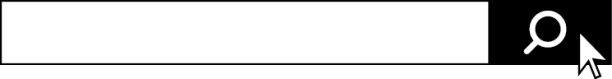 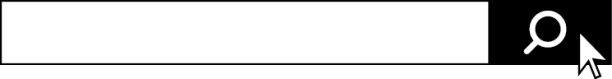 https://www.tokyo-kosha.or.jp/support/josei/kigyoka/index.html２複数の助成金を利用していた場合、事業別に報告書を作成していますか。３ご報告いただく内容は、各企業様の直近の決算内容に基づきます。本報告提出時点で直近の決算が終了していない場合、前期分の内容でご報告ください。4名称（会社名）、所在地、代表者の変更があった場合、添付書類（法人の場合：登記簿謄本、個人の場合：住民票）を同封していますか。　※写しで問題ございません。5提出は郵送、メール、電子申請のいずれかにてご対応ください。提出の際、報告書の写しを御社に保管してください。番号（公社使用欄）１年目２年目３年目４年目５年目売上高原価売上総利益販売費及び一般管理費営業利益１．　１～２人２．　３～５人３．　６～９人４．　10～19人５．　20人以上１．店舗来客数の増加６．接遇対応の向上２．客単価の増加７．内外装の整備による集客力の向上３．商店街の来街者数の増加８．イベント・キャンペーンの実施４．取扱商品・サービスの品質向上９．広報活動の強化５．品揃え・商品の豊富さ10．その他（　　　　　　　　　　　）１．チラシ２．自社ＨＰ３．外部サイト等の登録４．ＳＮＳ５．その他（　　　　　　　　　　　　　　　　　　　）５．その他（　　　　　　　　　　　　　　　　　　　）１．店舗来客数の減少６．接遇対応が不十分２．客単価の減少７．立地条件の悪化３．商店街の来街者数の減少８．近隣競合店との競合激化４．取扱商品・サービスの魅力不足９．広報活動の不足５．品揃えの不足10．その他（　　　　　　　　　　　）１．経営ノウハウの蓄積７．価格競争力の向上２．取扱商品の多様化８．仕入単価の低減３．商品・サービスの品質向上９．経費の削減４．消費者ニーズの把握・対応10．従業員の確保・教育５．資金調達11．広報活動の充実６．競合店との差別化12．店舗駐車場の確保13．その他（　　　　　　　　　　　　　　　　　　　                           　 ）13．その他（　　　　　　　　　　　　　　　　　　　                           　 ）１．商店街活性化のために、中心となってイベント運営を行っている２．商店街が実施するイベント等に概ね参加している３．商店街が実施するイベント等にあまり参加していない４．商店街が実施するイベント等に参加していない１．名称（会社名）２．所在地３．代表者変更前変更後